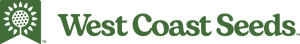 Prospect Lake Elementary SchoolOrder Information 2024Welcome to the West Coast Seeds Fundraiser.  This is an amazing fundraising opportunity for our school.  When you order your seeds, you will pay the original package price, however, West Coast Seeds donates 40% off each package price back to the school!  All funds raised go directly towards our children and enhancing their learning experiences at the school.  We encourage you to invite your family and friends to order their seeds with us too!Important InformationOrdering is available Friday January 19th through Friday February 2nd, 2024.Please Note: Late orders can not be processed.Seed orders should arrive around the beginning of March.All seed orders will be sent home with your child.  NEW this year, ALL “A size packages” of vegetables, herbs and flowers that are currently in stock will be available to order!!Connecting to our FundraiserGo to: Products – WCS Fundraising (westcoastseeds.com)Click on the items of interest, choose the quantity, then click “Add to Cart.”Once your order is complete, go to “View Cart”.Under “Select Your Organization” find Prospect Lake Elementary School PACFill out the following information on the page: Name of Student, Name of Teacher, Your Class Number (division) and Your Phone Number ** this will ensure your seeds get home! Click on “Continue to Shipping” – leave it as ship to coordinator (Free)Click on “Continue to Payment”Fill out your method of payment (accepted methods: Visa, Mastercard, Amex, Discover and more) Click on “Pay Now” and you are finished!Ordering for Family & FriendsFamily and friends can log on and order on their own, or you can order for them.  If they choose to order on their own, please ensure they know the student’s name, teacher, and class (division) number so their seeds can go home with your child.Order deadline is MIDNIGHT – FEBRUARY 2, 2024.Questions?  Contact Wendy Bird at wendy_bird@outlook.com